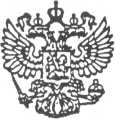 Администрация муниципального образования «Верхнешоношское»165117, Архангельская область, Вельский район, пос. Комсомольский,ул. Комсомольская, дом № 36, тел/факс (8-818-36) 3-62-72ПОСТАНОВЛЕНИЕ13 сентября 2017 года  №  19     п. КомсомольскийОб утверждении перечня видов муниципального контролямуниципального образования «Верхнешоношское» и органов местногосамоуправления, уполномоченных на их осуществлениеВ соответствии с решением депутатов МО «Верхнешоношское» от 07.09.2017 года № 91 «Об утверждении Положения о порядке ведения видов муниципального контроля муниципального образования «Верхнешоношское» и органов местного самоуправления, уполномоченных на их осуществление» администрация муниципального образования «Верхнешоношское» постановляет:1.  Утвердить прилагаемый перечень видов муниципального контроля муниципального образования «Верхнешоношское» и органов местного самоуправления, уполномоченных на их осуществление (далее - перечень видов муниципального контроля).2.    Определить   муниципальным   служащим   администрации муниципального образования «Верхнешоношское», уполномоченным на ведение перечня видов муниципального контроля, -3.   Опубликовать настоящее  постановление  в информационном выпуске газеты «Комсомольский вестник».Разместить настоящее постановление на официальном сайте МО «Вельский муниципальный район» в информационно-телекоммуникационной сети «Интернет» в разделе «Муниципальный контроль».4.  Настоящее постановление вступает в силу со дня его официального опубликования.     Глава муниципального   образования «Верхнешоношское»                       В.П. БаракшинУТВЕРЖДЕНпостановлением администрации МО «Верхнешоношское» от 13.09.2017 года № 19ПЕРЕЧЕНЬ видов муниципального контроля муниципального образования «Верхнешоношское» и органов местного самоуправления, уполномоченных на их осуществление№ п/пНаименование видов муниципального контроляНаименование должностей муниципальных служащих администрации МО «Верхнешоношское»Реквизиты (дата, номер, наименование) административных регламентов исполнения муниципальных функций по осуществлению муниципального контроля1.Муниципальный контроль за соблюдением правил благоустройства территории муниципального образования- Глава администрации - Помощник главы администрацииПостановление главы администрации МО «Верхнешоношское» от 28.04.2016 года № 14 «Об утверждении Регламента исполнение муниципальной функции «Осуществление муниципального контроля за соблюдением правил благоустройства на территории муниципального образования «Верхнешоношское»2.Муниципальный контроль в области торговой деятельности- Глава администрации - Помощник главы администрацииПостановление главы администрации МО «Верхнешоношское» от 28.04.2016 года № 15 «Об утверждении административного регламента исполнения муниципальной функции по осуществлениюмуниципального контроля в области торговой деятельности»;Постановление главы администрации МО «Верхнешоношское» от 25.05.2017 года № 15 «О внесении изменений в постановление главы МО «Верхнешоношское» от 28.04.2016 №15 «Об утверждении административного регламента исполнения  муниципальной функции по осуществлению муниципального контроля в области торговой деятельности»